Satellite Accumulation Area Weekly InspectionSupervisor Name:________________________________Location (Building, Room #): _______________________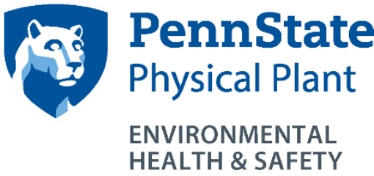 Satellite Accumulation Area Weekly InspectionSupervisor Name:________________________________Location (Building, Room #): _______________________Satellite Accumulation Area Weekly InspectionSupervisor Name:________________________________Location (Building, Room #): _______________________Satellite Accumulation Area Weekly InspectionSupervisor Name:________________________________Location (Building, Room #): _______________________Satellite Accumulation Area Weekly InspectionSupervisor Name:________________________________Location (Building, Room #): _______________________Satellite Accumulation Area Weekly InspectionSupervisor Name:________________________________Location (Building, Room #): _______________________Satellite Accumulation Area Weekly InspectionSupervisor Name:________________________________Location (Building, Room #): _______________________Satellite Accumulation Area Weekly InspectionSupervisor Name:________________________________Location (Building, Room #): _______________________Satellite Accumulation Area Weekly InspectionSupervisor Name:________________________________Location (Building, Room #): _______________________Date CheckedLabeled ProperlySegregated ProperlyNot LeakingSecondary Containment in PlaceContainers ClosedNew waste streams generated that require a determination?  
Y/N55 gallon storage limit for hazardous waste has not been exceeded
 (This waste must be submitted for EHS pickup)Signature